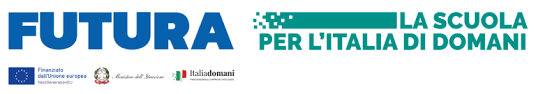 Allegato 5  – Patto di IntegritàPiano Nazionale di Ripresa e Resilienza, Missione 4 – Istruzione e ricerca, Componente 1 – Potenziamento dell’offerta dei servizi di istruzione: dagli asili nido alle università – Investimento 3.2 Scuola 4.0. Scuole innovative, cablaggio, nuovi ambienti di apprendimento e laboratori” – “Azione 1: Next generation classrooms - Ambienti di apprendimento innovativi”, finanziato dall’Unione europea – Next Generation EU.Titolo del Progetto “Spazi Vitali” Codice avviso/decreto: M4C1I3.2-2022-961Codice Progetto: M4C1I3.2-2022-961-P-13283CUP: F94D22003030006CIG: A00E491F43PATTO DI INTEGRITÀTRA
LICEO CLASSICO STATALE FRANCESCO STELLUTI - FABRIANO
E
la Ditta _______________________________________ (di seguito denominata Ditta), sede legale in ________________________________ via _______________________________ n. _____ codice fiscale/P.IVA ______________________________ rappresentata da ________________________________________________ in qualità di ________________________________________VISTA la legge 6 novembre 2012 n. 190, art. 1, comma 17 recante “Disposizioni per la prevenzione e la repressione della corruzione e dell'illegalità nella pubblica amministrazione”;  VISTO il Piano Nazionale Anticorruzione (P.N.A.) emanato dall’Autorità Nazionale Anti Corruzione e per la valutazione e la trasparenza delle amministrazioni pubbliche (ex CIVIT) approvato con delibera n. 72/2013, contenente “Disposizioni per la prevenzione e la repressione della corruzione e dell’illegalità nella pubblica amministrazione”;VISTO il Piano Triennale di Prevenzione della Corruzione (P.T.P.C) 2023/2025, adottato con apposito decreto ministeriale per le istituzioni scolastiche della Regione Marche;VISTO il decreto del Presidente della Repubblica 16 aprile 2013, n. 62 con il quale è stato emanato il “Regolamento recante il codice di comportamento dei dipendenti pubblici”,
SI CONVIENE QUANTO SEGUEArticolo 1 Il presente Patto d’integrità stabilisce la formale obbligazione della Ditta che, ai fini della partecipazione alla trattativa in oggetto, si impegna:a conformare i propri comportamenti ai principi di lealtà, trasparenza e correttezza, a non offrire, accettare o richiedere somme di denaro o qualsiasi altra ricompensa, vantaggio o beneficio, sia direttamente che indirettamente tramite intermediari, al fine dell’assegnazione del contratto e/o al fine di distorcerne la relativa corretta esecuzione;a segnalare alla stazione appaltante qualsiasi tentativo di turbativa, irregolarità o distorsione nelle fasi di svolgimento della trattativa e/o durante l’esecuzione dei contratti, da parte di ogni interessato o addetto o di chiunque possa influenzare le decisioni relative alla trattativa in oggetto;ad assicurare di non trovarsi in situazioni di controllo o di collegamento (formale e/o sostanziale) con altri concorrenti e che non si è accordata e non si accorderà con altri partecipanti alla trattativa;ad informare puntualmente tutto il personale, di cui si avvale, del presente Patto di integrità e degli obblighi in esso contenuti;a vigilare affinché gli impegni sopra indicati siano osservati da tutti i collaboratori e dipendenti nell’esercizio dei compiti loro assegnati;a denunciare alla Pubblica Autorità competente ogni irregolarità o distorsione di cui sia venuta a conoscenza per quanto attiene l’attività di cui all’oggetto della trattativa in causa.
Articolo 2La ditta, sin d’ora, accetta che nel caso di mancato rispetto degli impegni anticorruzione assunti con il presente Patto di integrità, comunque accertato dall’Amministrazione, potranno essere applicate le seguenti sanzioni:esclusione del concorrente dalla trattativa;escussione della cauzione di validità dell’offerta;risoluzione del contratto;escussione della cauzione di buona esecuzione del contratto;esclusione del concorrente dalle gare indette dalla stazione appaltante per 5 anni.
Articolo 3Il contenuto del Patto di integrità e le relative sanzioni applicabili resteranno in vigore sino alla completa esecuzione del contratto. Il presente Patto dovrà essere richiamato dal contratto quale allegato allo stesso onde formarne parte integrante, sostanziale e pattizia.
Articolo 4 Il presente Patto deve essere obbligatoriamente sottoscritto in calce ed in ogni sua pagina, dal legale rappresentante della ditta partecipante ovvero, in caso di consorzi o raggruppamenti temporanei di imprese, dal rappresentante degli stessi e deve essere presentato unitamente all'offerta. La mancata consegna di tale Patto debitamente sottoscritto comporterà l'esclusione dalla trattativa.
Articolo 5Ogni controversia relativa all’interpretazione ed esecuzione del Patto d’integrità fra la stazione appaltante ed i concorrenti e tra gli stessi concorrenti sarà risolta dall’Autorità Giudiziaria competente.
Luogo, data ________________, ___-___-______
Per la ditta: ____________________________________________
(il legale rappresentante) ______________________________________________